§6105.  Priority Social Services ProgramThere is established the "Priority Social Services Program." This program shall provide certain priority social services, with an emphasis placed on the development of human services in rural areas of Maine, to residents of the State by encouraging and assisting qualified community, regional and state level, private nonprofit and public nonstate government social agencies to develop greater capacity, to foster the development and provision of priority social services programs by entering into coordinated, cooperative agreements between the State of Maine and such agencies. The program shall begin effective July 1, 1973, except that prior to that date the Department of Health and Human Services is authorized to perform, within the limits of available funds, any and all actions necessary to initiate a properly administered program.  [PL 1975, c. 293, §4 (AMD); PL 2003, c. 689, Pt. B, §6 (REV).]SECTION HISTORYP&SL 1973, c. 38, §B1 (NEW). P&SL 1975, c. 90, §§SEC.C,3 (AMD). PL 1975, c. 293, §4 (AMD). PL 2003, c. 689, §B6 (REV). The State of Maine claims a copyright in its codified statutes. If you intend to republish this material, we require that you include the following disclaimer in your publication:All copyrights and other rights to statutory text are reserved by the State of Maine. The text included in this publication reflects changes made through the First Regular and First Special Session of the 131st Maine Legislature and is current through November 1, 2023
                    . The text is subject to change without notice. It is a version that has not been officially certified by the Secretary of State. Refer to the Maine Revised Statutes Annotated and supplements for certified text.
                The Office of the Revisor of Statutes also requests that you send us one copy of any statutory publication you may produce. Our goal is not to restrict publishing activity, but to keep track of who is publishing what, to identify any needless duplication and to preserve the State's copyright rights.PLEASE NOTE: The Revisor's Office cannot perform research for or provide legal advice or interpretation of Maine law to the public. If you need legal assistance, please contact a qualified attorney.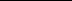 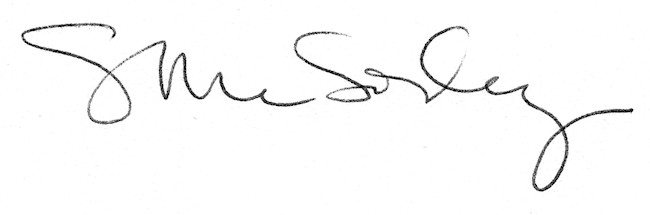 